Dr Aru & Partners Surgery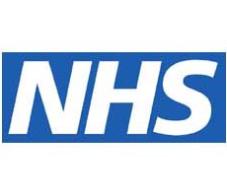 Lister Primary Care Centre, , , SE15 5LJTel: 0203 049 8390	                Fax: 0203 049 8311Patient Participation ReportKey Areas of Priority The Patient Participation Enhanced Service was explained to patients at the Patient Group meeting on the 28th February 2014.  We also discussed the need to seek the views of the surgery population through the use of a local patient survey. We had a discussion about what the patient group thought the key areas of priority at the practice were. Patients gave their thoughts and the following key areas were identified and agreed on for the patient survey. Over all experience of the service that they received at the surgery.Getting through on the telephone. Appointments Online Access Patient Survey The patient survey questionnaire was compiled by the practice and agreed by the patient group before being distributed to patients. The patients were given the survey over a four week period from the 3rd March 2014 to the 29 March 2014.  Three hundred and sixteen patients participated in the survey over this period. The results have been documented and analysed. Copies of the results will be distributed to members of the patient group and put up on My Health London website. Action Plan  At the next patient participation group on the 30th April 2014 we shall discuss the findings from the patient survey. Q1. How satisfied are you with making appointments at the surgery? As you can see from the table above the majority of patients were extremely satisfied with making an appointment. Action Plan Points Have a new letter to provide Did Not Attend figures to patients. Have more specialised clinics. Q2. How satisfied are you with the service you receive at the Practice? Action Plan Points To introduce a website to the surgery.Ensure that we have at least two receptionists on duty at all times. Provide regular training to our receptionist for customer service.  Provide telephone consultations. More specialised clinics. Q3. Would you recommend this surgery to someone who has just moved into this area?  85.3% of the patient that participated in this question said that they would recommend this surgery to other people living in this area so no action is required for this question. Q4. How satisfied are you with the surgery opening hours? Everyone that answered this question was satisfied with the surgery opening times so action is required for this question. Q5. How satisfied are with getting through to the surgery on the telephone? Action Plan Points To change the telephone system so that there is a queuing system when calling.Change the answering machine to provide more details about services Have more staff available to answer the telephone. Provide online access for services so that patients do not have to call the surgery as much. Mia Labelle Practice Manager March 2014Patient Demographics Patient Demographics Patient Demographics Gender No.%Male13645.3%Female18160.3%AgeNo.Under 255618.6%25-4512541.6%46-6416856%Over 656722.3%Answer OptionsResponses %Response CountExtremely Satisfied 59.3%178Very Satisfied 21.3%64Satisfied14.3%43Very Dissatisfied 4%12Extremely Dissatisfied 1%3Answer OptionsResponses %Response CountExtremely Satisfied 66.3%199Very Satisfied 24%72Satisfied7%21Very Dissatisfied 2.3%7Extremely Dissatisfied 0.3%1Answer OptionsResponses %Response CountYes would definitely recommend. 68.3%205Yes would probably recommend. 17%51Not sure. 13%39No would probably not recommend.  1.6%5Would definitely not recommend. 0%0Answer OptionsResponses %Response CountExtremely Satisfied 41.3%124Very Satisfied 24%156Satisfied6.6%20Very Dissatisfied 0%0Extremely Dissatisfied 0%0Answer OptionsResponses %Response CountExtremely Satisfied 8%24Very Satisfied 22.6%68Satisfied20%60Very Dissatisfied 24.3%73Extremely Dissatisfied 25%75